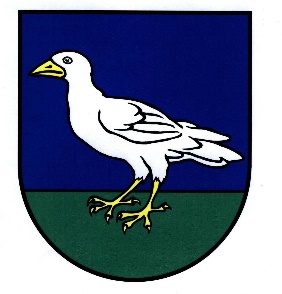      Obec Krivé,    Krivé 25,	  086 04, Kružlov, IČO 00322199 Krivé  29.08.2018Vec: Zverejnenie emailovej adresy	Obec Krivé  týmto zverejňuje emailovú adresu na doručenie oznámenia o delegovaní člena a náhradníka do miestnej a okrskovej volebnej komisie,- obeckrive@gmail.com								 Ján Steranka 								starosta obce